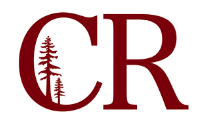 Program Review CommitteeSeptember 6, 20199:00 am – 11:00am
SS 104AgendaPurpose:   Review and discuss program review process for the year.Join from PC, Mac, Linux, iOS or Android: https://cccconfer.zoom.us/j/614856931Or iPhone one-tap (US Toll):  +16699006833,614856931#  or +16468769923,614856931# Or Telephone:    Dial:    +1 669 900 6833 (US Toll)    +1 646 876 9923 (US Toll)    Meeting ID: 614 856 931    International numbers available: https://zoom.us/u/cMQX2oQEK1.0Welcome Back! Introduce Committee Members2.0Review Process and Timeline for Semester3.0Discuss Resource and Plan Ranking Procedure and Rubric